“ MAASS (BD) Global Apparel Sourcing ” - A Trusted, Reliable and new Legendary Sourcing Apparel Agent in Bangladesh and Globally.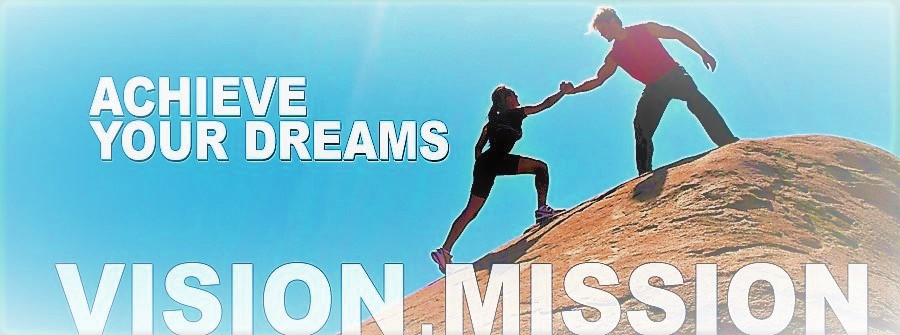 Help each other’s makes more stronger ……. MAASS - would like to introduce with great pleasure our company MAASS (BD) Global Apparel Sourcing is one of the fruitful and effective sourcing Agency in Bangladesh. MAASS Sourcing has the proficiency and professionalism to make sure a bridge and bonding in between our overseas customer/importers and local manufacturers in Bangladesh to ensure utmost service during sourcing of new products, development procedures, competitive price through bench marking with several factories,  timely deliveries and ensure of international standards quality. We are mainly based in Dhaka, which is the hub of all the Sourcing, Operational, commercial and business activities of Bangladesh. We also own a Liaison office in USA in terms of communicate with clients in USA. We provide sourcing / buying services locally and globally for Apparels. We also have good sourcing variety and versatility In Hard goods Category / Products like Cap, Bags, Towel, Shoes, Leather Items etc.., we had all categories including Brand Manufacturing units who do production for the clients around the world in Apparels as per design, specifications and instruction of clients. MAASS has Sourcing Strength in all kinds of Knits products, Woven (shirts, Pants, Jackets), Outwear/ light wear jacket / Jacket, Sweaters. Denim products as well.  . 

Our prime tune in sourcing, works as well as company is: Do the right things first, then do things right and best.

MAASS will feel honor and highly appreciate to using our sourcing strength of your any kind of inquiry in all Apparel/Textiles and Non Apparels Products. MAASS would like to welcome you to visit our office and facility of factories at Dhaka, Bangladesh and consumes the competitive opportunity and supports of our organization.MAASS - do believe with highest label of respect to work with all Customers as well as factories for Long Time. We do prefer and respect partnership relationship with Customers and Factories. In connection of this tune, we can achieve utmost labels of success, all party can make themselves happy and benefited. Our Prime Asset is Commitments.  We take care and ran after with full strength with top label of priority to keep the all commitments which we do to our valuable Customers. We only do the commitments which are workable, reachable and achievable in terms of Greater interest of Customers. By keeping commitments , we are becoming more trusted , reliable and profitable to our Customers day by day as a Sourcing Agent in Apparel in Bangladesh as well as others countries.  Our Strength is Expertise and Excellent Team work, Strong, effective Sourcing wings in Apparel / Textiles in Bangladesh and Globally as well. We listen, respect and care, seek to understand the customers opinions and demands to stepping next, we don’t speak before listen. We do believe and make sure to first becoming best, later on becoming first.In Bangladesh we have more than 40 Apparel Readymade garments factory who are working with us for long time more than 15 years. We have sourcing strength to work out with others factory too who can meet the criteria of Customers. We don’t believe in specific boundaries in terms of Sourcing. Global aspects / context, MAASS highly believe in the globalizations in products and productions to enhance the relationship in between global community.  We had very goods sourcing strength in terms of good quality level of factory in apparel considering performance of International standards. Few Customers would like to produce goods in Duty Free countries. This is also one main reason which is inspired us , later on emphasize us to work Globally and increase our strength day by day in Apparel Global Sourcing in Apparels.  MAASs Team has long term experience , much familiar to handle and work with the Global factories , these Factory are from the country Myanmar , Cambodia , Vietnam , China , Egypt , Kenya , Ethiopia , Lesotho ….MAASS - will feel proud and will do welcome the customers over the world , Our prime focusing country are customers from USA ,Canada,  Europe , Australia , Latin America , South Africa , Malaysia , Dubai as well as other Middle East country too.MAASS - Always preferred do regularly to analyze the strength of factory in order to source a factory for a product introducing by Customers. Our analyzing era on factory are : Compliance facility , Production facility and capacity, financial conditions , competitive price bench marking through open cost breakdown (OCB), MOQ flexibility , strength in fabrications , efficiency in planning ,Production lead time, process are maintaining for quality , previous record and performance of business and customers, managements and flexibility, SWOT analysis.Compliance (Compliance of Factory and Products): Compliance is the top most priority part of Sourcing as all Customers focused and looking the factory who are well Compliance.  MAASS make sure Compliance certifications as per Customers requirements on all factory and products as well. Once we source any factory, we check the compliance strength of each factory. If factory can meet our compliance label and meet all criteria than proceed for next steps in Sourcing.  In Social Compliance, we mostly focused on BSCI, WRAP, OKO-Tex, SEDEX, C-TPAT....... and in Safety compliance, we mainly work on Alliance and Accord certifications of factory. In Bangladesh mostly factory are well organized, well planned and vertically set up and they are capable to meet the utmost quality label of products and compliance on products as well.Productions Capacity, Updated Prices, Lead-time, Performance of each factory:Our Sourcing Team work regular basis to analyze the product wise capacity of each factory in terms of Prices, Lead-time, On-time Performance of each factory. MAASS Team always share these information’s with customer monthly/quarterly to make easy for Customer for planning  and make decision to proceed for new orders. Focusing at a Glance on our Products Category and Fabrications:Knits Products (Men’s, Women, and Kids):Tee Shirt: Our prime products is Tee Shirt and our all Knit Factory has strength in all types of this category in Men’s. Ladies, Kids, mostly fabrications content : 100% cotton , CVC , TC , Polyester , Cotton/Elastane and all special fabrics in knits

Fabrications/ Quality we have expertise in Single Jersey , Yarn Dyed , Rib , Interlock , Tipping collar/ Tipping Rib Tee, Tie Die , Cool Fit/CoolMax ,Micro Fiber ,Honey comb , All over printed Tee, Slub , Organic Cotton …. With special wash, all kind of print/Embroidery quality).Polo Shirt: Our factory are specialized in all kind of Polo Shirt in Men’s, Ladies and Kids. Mostly fabrications composition are :100% cotton , CVC , TC , Polyester, Cotton/Elastane and all types of special in knits
Fabrications/ Quality mainly focused in Single Jersey , Pique , Lacoste, Yarn Dyed stripe, Yarn Dyed Feeder Stipe, Rib , Interlock ,Tipping yarn dyed  collar/ Tipping Rib , Tie Die , Cool fit/CoolMax ,Micro Fiber ,Honey comb , All over printed Tee, Slub , Organic …. With special wash, all kind of print/Embo quality).Knits Jackets: 100% Cotton, CVC, TC, Polyester, Cotton/Elastane. Basic Knit Jackets, Hoody Jackets, Hoody with Elbow Patch , Vest , Full Zip Flee / Sweat Jackets, 1/4 Zip Fleece / Sweat Jackets with Hoody , Tie Die Jackets , Hoody with Kangaroo Pockets ,Sleeveless Hoody ,  Pullover Hoodie, Button Hoodie, Side Button Sweater, Hoody Grey, Button Sweatshirt, Sweatshirt Jacket, North Face Hoodie, Button Jacket, all kind of Heavy Knit Jacket 
 
Quality mainly focused in Fleece, Micro Fleece , Fleece quality with Anti Pilling , Terry , Slub , Organic ,  Heavy weighted fabrics with one side brush. Special washing effect, all types of sweat fabricsWoven Products (Men’s, Women, and Kids):Woven Shirts / Blouse / Tops / Skirts / Pants : Our main focusing products are all Category of Woven Ladies Tops and Blouse , Fashionable Kids shirts , All types of Men woven Shirt (  for examples Button Down Shirts, PLEATED SHIRT,SHIRT WITH BAND,SLIM FIT MOCK LAYER SHIRT,RIPPED SHIRT,DIAGONAL WEAVE SHIRT,YOKE SHIRT,EASY-IRON SHIRT,CORDUROY SHIRT,CHECK SHIRT WITH ELBOW PATCHES,CROPPED SHIRT, Tape Seaming Shirt, INDIGO SHIRT,TWO-TONE SHIRT,EASY CARE SHIRT , HIGH NECK TUNIC,MICRO STRUCTURED SHIRT,CHAMBRAY SHIRT WITH ROLLED TAB SLEEVES,CHAMBRAY SHIRT WITH ROLLED TAB SLEEVES,DOUBLE COLLAR SHIRT,PLAIN STRETCH SHIRT,PIQUÉ ORGANIC COTTON SHIRT ,FAUX SUEDE SHIRT,HERRINGBONE SHIRT,FLANNEL SHIRT,SHIRT WITH HIDDEN BUTTON FASTENING,JACQUARD SHIRT) 

Fabrics involved mainly  in Cotton, TC , CVC , Polyester ( Quality mostly  focused on Poplin, Twill ,Oxford , Flannel , HERRINGBONE, Yarn Dyed , Printed Check ,Dobby , CHAMBRAY, All Solid color quality , Grey fabrics , Pocketing fabrics … Etc. …. )Denim (Shirt/Pant / Jackets): We have Strength in all category and types Fashionable Denim products in Men’s, Ladies, Kids Denim products (for example Denim Shirt, Jackets, Pants, Tops, Blouse/Shirts, and Skirts ….etc.)Woven Outerwear Jackets Products (Men’s, Women, and Kids):Rain Jackets  Lightweight / Light down JacketShell & Soft-shell  Insulated & Down  3 in 1 Interchange  Windbreakers  Vests  All details of per products has been given in the Products Details Pages.For Any kind of query, MAASS will highly appreciate and would like to request you to contact as follows:Bangladesh Office and Contacts Details:(Operational Office)Sabera SultanaOwner and Director, MAASS (BD) Global Apparel Sourcing.Cell: +880-01715-484179E-mail: sabera@maass.bdapparelsourcing.com; alam@maass.bdapparelsourcing.com; contact@maass.bdapparelsourcing.comRajash KarmakarDirector and Partner, Sales & Marketing, MAASS (BD) Global Apparel Sourcing.Cell: +88-01713-214709E-mail: rajash@maass.bdapparelsourcing.com; contact@maass.bdapparelsourcing.comUSA Office and Contacts Details:(Sales and Marketing Office)Address: 659 Voluntown Road, Griswold, CT-06351, USA.Mr. Saqeef / Mr. ShafiqueDirector and Partner, MAASS (BD) Global Apparel Sourcing.Cell # +1 (646) 280-8522Email: saqeef@maass.bdapparelsourcing.com; shafique@maass.bdapparelsourcing.comTypes of Denim quality we mainly focused :  Stretch denim Slub Denim Printed Denim Bull Denim Ring Denim Poly-Denim Types of Denim Fabric our factory are used to :Colored denim, Bubble gum denim,Denim from fox fiber,Crushed denim,Vintage denim,Ecru denim,Marble denim,Reverse denim.Types of Denim Washing we have expertise :1. Mechanical washes (Stone wash, Micro sanding), 2. Chemical washes  ( Denim bleaching ,Enzyme wash ,Acid wash)Sweater Products (Men’s, Women, and Kids): Our factory are specialized in Men’s, Ladies, Kids Sweater and types of Sweater types  are :  Sweater / Jumper , Pullover  , Cardigans, Sweater Vests, Tank Top Vest, Singlet Prime styling specifications are :Crew Neck, V-Neck, Turtleneck, Set-In Sleeves, Raglan Sleeves, Dropped SleevesFabrications mainly focused on Wool, Cashmere and Cashmere look, Cotton, Acrylic, Blended FibersPrime knitted circulations category :Cable Knits , Rib Knits, Aran Knits, Jersey Knit, Jacquard